ПРАВИЛА ПОВЕДЕНИЯ В СОЦИАЛЬНЫХ СЕТЯХ Мы хотим, чтоб ИнтернетБыл вам другом много лет!Будешь знать шесть правил этих –Смело плавай в Интернете!Спрашивай взрослых Всегда спрашивай родителей о незнакомых вещах в Интернете. Они расскажут, что безопасно делать, а что нет.Если что-то непонятно, страшно или неприятно, Быстро к взрослым поспеши, Расскажи и покажи.Установи фильтр Чтобы не сталкиваться с неприятной информацией или навязчивой рекламой в социальных сетях, установи на свой браузер фильтр, или попроси сделать это взрослых.Как и всюду на планете, Есть опасность в интернете. Мы опасность исключаем, Если фильтры подключаем.Не открывай файлы Не скачивай и не открывай неизвестные тебе или присланные незнакомцами файлы. Чтобы избежать заражения компьютера вирусом, установи на него специальную программу – антивирус! Не хочу попасть в беду –Антивирус заведу! Всем, кто ходит в интернет, Пригодится наш совет.Не верь всему, что пишут в Интернете Не все, что пишут в интернете – правда. Даже очень интересные факты могут быть ложными. При наличии сомнений в правдивости какой-то информации следует обратиться за советом к взрослым.Осторожнее с незнакомцами Не встречайтесь без родителей с людьми из интернета вживую. В интернете многие люди рассказывают о себе неправду и могут оказаться не теми, за кого себя выдают. Злые люди в Интернете Расставляют свои сети. С незнакомыми людьми Ты на встречу не иди!Не рассказывай о себе Никогда не рассказывай о себе незнакомым людям: где ты живешь, учишься, свой номер телефона. Это должны знать только твои друзья и семья!Чтобы вор к нам не пришёл, И чужой нас не нашёл, Телефон свой, адрес, фото В интернет не помещай И другим не сообщай.БУДЬ ВНИМАТЕЛЕН И ОСТОРОЖЕН!Правила этикета в социальных сетяхНельзя размещать в своем профиле социальной сети чужие фотографии без разрешения этого человека.Не показывайте свою переписку другим пользователям без согласия собеседника. На то это и личные разговоры, что их никто не видит, кроме участников беседы.Ни в коем случае не пересылайте другим людям информацию и изображения из закрытых профилей своих друзей, к которым имеете доступ. Ваши друзья имеют право решать, кто будет видеть эти материалы.Не регистрируйтесь под чужими именами. Если хотите сохранить инкогнито – прибегните к псевдониму. Создавать клоны страниц реальных людей – очень плохо.Не публикуйте на странице длинных публичных сообщений другим людям. Лучше воспользоваться функцией личной переписки.Относитесь тактично к людям, которые не хотят добавлять вас в друзья. Если кто-то отказывает вам в дружбе, не принимайте это близко к сердцу. Это решение другого человека, и вы должны уважать его. Помните, что вы также можете отказать кому-либо в дружбе, так что это просто решение, которое следует уважать.БЕЗОПАСНЫЙИНТЕРНЕТ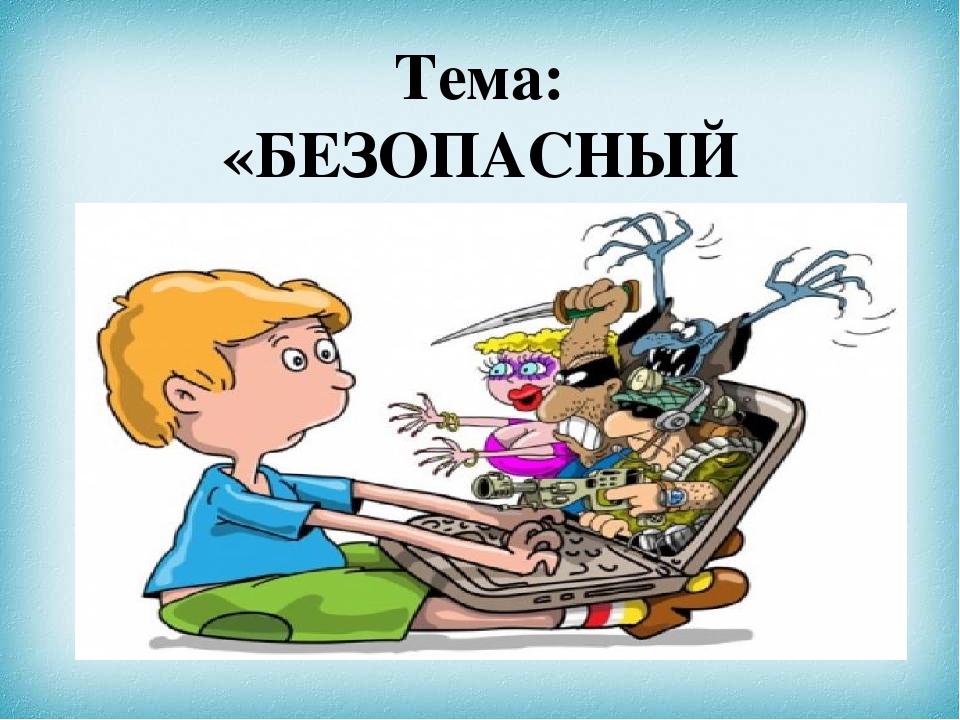 